Проектная деятельность в робототехнике.Середкина  Тамара  Владимировна, учитель начальных классов МАОУ СОШ №65Проект – работа, направленная на решение конкретной проблемы, на достижение оптимальным способом заранее запланированного результата. Проект может включать элементы докладов, рефератов, исследований и любых других видов самостоятельной творческой работы учащихся, но только как способов достижения результата проекта.Проектная деятельность учащихся в робототехнике  — совместная учебно-познавательная, творческая или игровая деятельность учащихся, имеющая общую согласованные методы, способы деятельности, направленная на достижение общего результата деятельности. Этапы работы над робототехническим проектом.(рекомендуем  вести  фоторегистрацию  всех  этапов для создания дневника/тетради/инженерной книги по проекту)1. «Мозговой штурм»-  выдвижение и обсуждение различных идей согласно  робототехническому заданию или теме.2. Поиск информации и исследование в принятой к работе идее.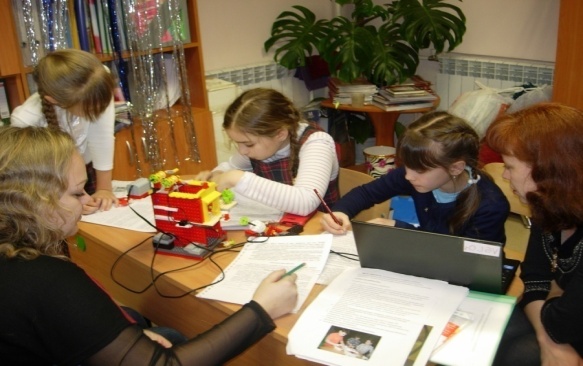 3. Планирование и разработка  макета/ эскиза  выбранной модели(или  механизма робота)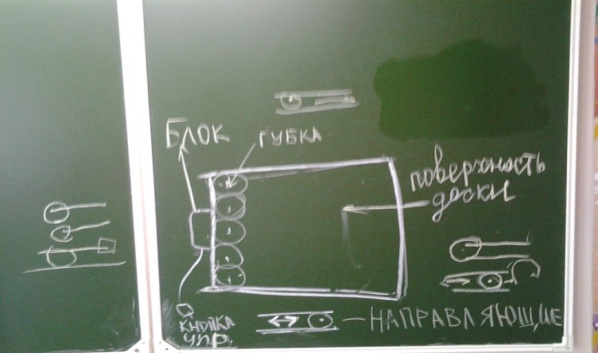 Проект «Робот- мойщик меловых досок»4. Практическое конструирование, отладка всех блоков проекта.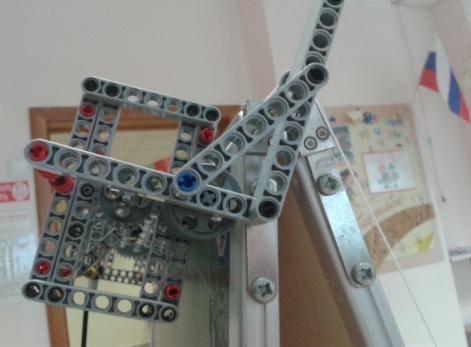 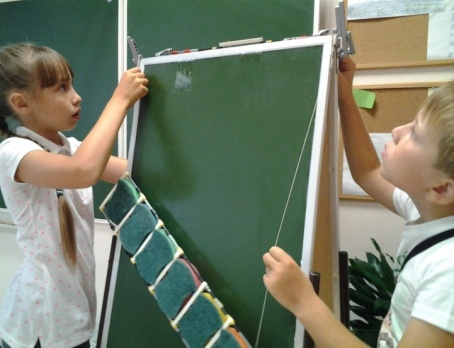 Проект «Робот- мойщик меловых досок»5. Программирование и запуск всех механизмов и  отладка. 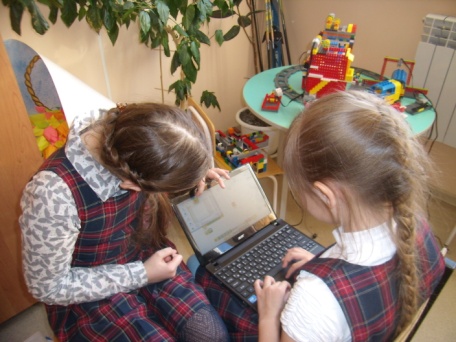 6.Создание среды для функционирования робота.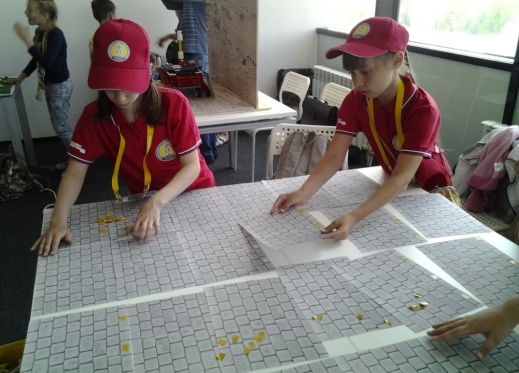 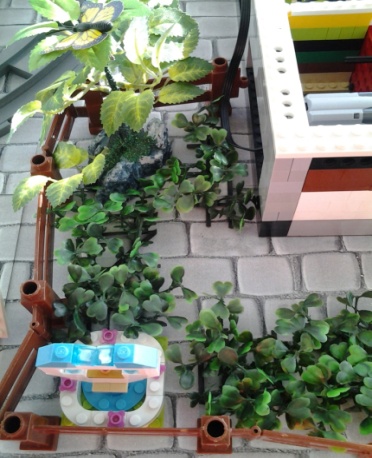 7. Оформление дневника/ тетради/ инженерной книги по проекту.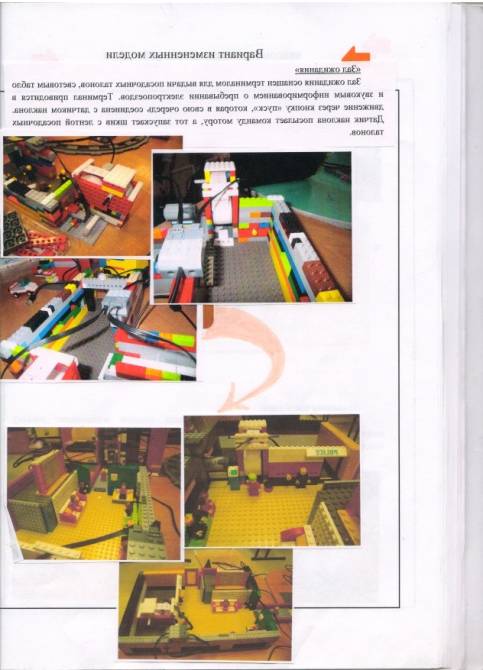 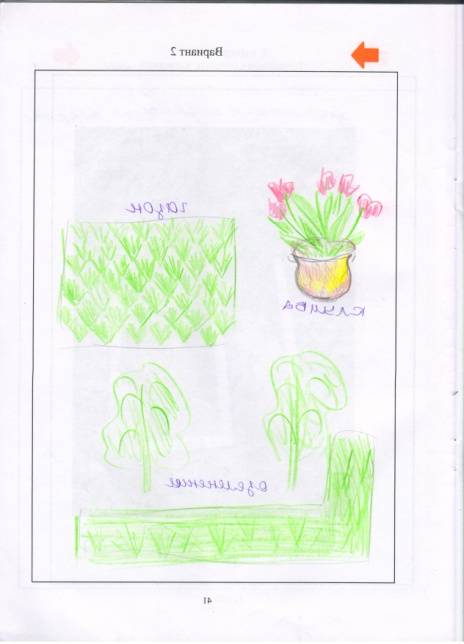 7. Работа над презентацией:а) плакат б) речевое сопровождение презентации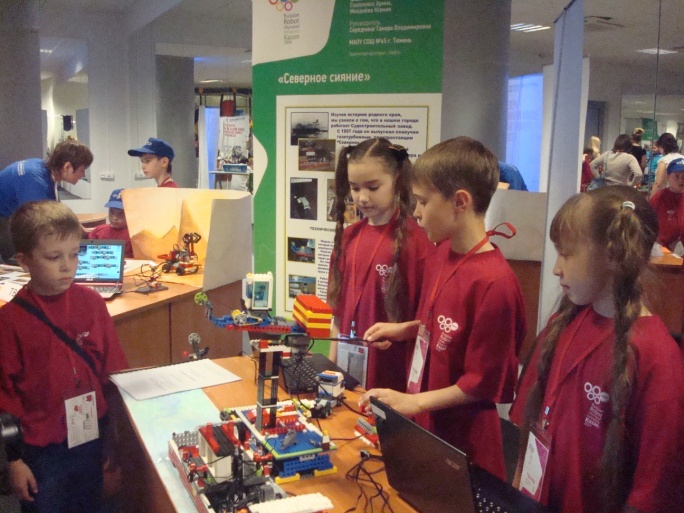 